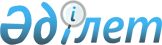 О предоставлении в 2020 году социальной поддержки специалистам в области здравоохранения, образования, социального обеспечения, культуры, спорта и агропромышленного комплекса, прибывшим для работы и проживания в сельские населенные пункты Костанайского района
					
			Утративший силу
			
			
		
					Решение маслихата Костанайского района Костанайской области от 27 марта 2020 года № 508. Зарегистрировано Департаментом юстиции Костанайской области 31 марта 2020 года № 9065. Утратило силу решением маслихата Костанайского района Костанайской области от 2 октября 2020 года № 566
      Сноска. Утратило силу решением маслихата Костанайского района Костанайской области от 02.10.2020 № 566 (вводится в действие по истечении десяти календарных дней после дня его первого официального опубликования).
      В соответствии с пунктом 8 статьи 18 Закона Республики Казахстан от 8 июля 2005 года "О государственном регулировании развития агропромышленного комплекса и сельских территорий", Костанайский районный маслихат РЕШИЛ:
      1. Предоставить в 2020 году специалистам в области здравоохранения, образования, социального обеспечения, культуры, спорта и агропромышленного комплекса, прибывшим для работы и проживания в сельские населенные пункты Костанайского района подъемное пособие и социальную поддержку для приобретения или строительства жилья.
      2. Настоящее решение вводится в действие по истечении десяти календарных дней после дня его первого официального опубликования.
					© 2012. РГП на ПХВ «Институт законодательства и правовой информации Республики Казахстан» Министерства юстиции Республики Казахстан
				
      Председатель сессии 

К. Доценко

      Секретарь Костанайского районного маслихата 

А. Аксаутова
